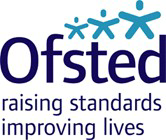 Cygnets Nursery Dawson Hall, Russell Road, Shepperton TW17 9HB Summary of key findings for parents The provision is good All children, including those learning English as an additional language, make good  progress overall from their starting points. In some aspects of learning, children make  
outstanding progress.  Children's health and well-being is exceedingly well supported. Staff provide children  
with exceptional levels of support to help them overcome anxieties and deal with  
change. They use innovative strategies to help children understand the impact of  
certain behaviours. For example, staff use a large model of teeth with some play  
dough, to show children the impact of biting.  Staff provide play and learning resources of exceptional quality, which are specifically  
sourced and made to support children's individual needs and interests. The superb  presentation of the indoor and outdoor environment is particularly impressive as staff  
have to set up and pack away the premises each day. Children remain absorbed in  
good quality play and learning. The nursery is well led and managed. The provider/manager makes effective use of  
self-evaluation to identify and target priorities for improvement.  It is not yet outstanding because: Although parents and other early years providers involved in children's care are well  informed about the nursery's activity plans and weekly learning focus, the  
arrangements for sharing information about children's individual next steps in learning  
are not fully established.  Staff do not always provide quite enough encouragement or inspiration for more able  
children to practise writing for a purpose. For example, they write children's names on  their pictures for them when they are capable of attempting this for themselves.  Inspection report: Cygnets Nursery, 30 November 2018	2 of 5 What the setting needs to do to improve further To further improve the quality of the early years provision the provider should: 
establish more robust arrangements for including parents and other early years  providers involved in children's care, in planning for and supporting children's individual 
progress, so that children receive the highest level of continuous support  provide more encouragement and inspiration for more able children to attempt to write 
for a purpose.   Inspection activities The inspector observed children engaged in play and learning indoors and in the  garden. The inspector sampled a range of documentation relating to safeguarding and staff's  suitability, and discussed children's progress with staff. The inspector sought and took account of the views of parents.  The inspector held a meeting with the provider and conducted joint observations with  
her and the deputy manager.  Inspector 
Amanda Tyson Inspection report: Cygnets Nursery, 30 November 2018	3 of 5 Inspection findings Effectiveness of leadership and management is good Safeguarding is effective. Staff carry out thorough risk assessments, which are effective  
in keeping children safe. The provider/manager and staff are clear about the procedures  to follow if they are concerned about any aspect of children's welfare and attend relevant training for their individual roles. Procedures for recruiting, vetting and inducting new  
staff are robust. Staff receive good support to gain higher level qualifications. The  
provider is extremely focused on seeing identified improvement plans through to fruition, such as developing the provision for role play and providing staff with more training to  
help them develop expert teaching skills. The progress of groups of children is well  
tracked by the provider. She promptly identifies and targets any gaps in children's  
development, such as children's access to mathematical learning and use of technology.  
Parents are very well informed of the nursery's operational matters and weekly group  
learning plans. Quality of teaching, learning and assessment is good Staff complete detailed and insightful observations and accurate assessments on  children. Parents are well informed of children's achievements, albeit not always what  the precise plan is for supporting their next steps in learning. Staff promote and teach  
letters and sounds very well. They note children's developing interests, such as with  
skeletons and treasure, and use these to plan exciting activities, such as adding toy coins and bones for children to find in the sand. Staff engage children in highly interesting and 
worthwhile conversations. They make comments and ask questions that inspire  children's thinking and encourage them to test out and develop their own ideas, such as  
making models and experimenting with water channelling.  Personal development, behaviour and welfare are outstanding Staff help children extremely well to gain an understanding about their immediate and  
wider world. For example, children take part in community activities, such as laying their  self-made poppies at the war memorial to mark Remembrance Day. Staff make excellent  use of visual aids to encourage children's independence and to support their  
understanding. For example, at snack time, children follow picture instructions to  
determine how many spoonfuls of raisins or pieces of different fruit to serve themselves.  Children's behaviour is exemplary. They are extremely clear about the nursery's 'golden  
rules', form firm friendships and are extremely welcoming of new children to the setting. Outcomes for children are good Children are well prepared for moving on to school. They are immensely sociable and  
good natured and this is well demonstrated by their enthusiasm to tell jokes and share  
their news and ideas during 'carpet time'. Children are clearly inspired by staff as they  
take great delight in pretending to be the teacher reading a story and then announcing  
'it's time for phonics now'. Older children have a good grasp of letter sounds and are  
beginning to blend them together. They enjoy applying mathematical skills, such as for  
weighing and measuring. Children are rapidly becoming confident in using technology,  
such as two-way radios.  Inspection report: Cygnets Nursery, 30 November 2018	4 of 5 Setting details EY536385 Surrey 10076722 Sessional day care 
Early Years Register Childcare on non-domestic premises 
2 - 4 35 38 Gelver, Rebecca RP536384 Not applicable 07789037297 Cygnets Nursery re-registered at its current site in 2016. It operates from a guide hall in  
Shepperton, Middlesex. The nursery operates Monday to Friday during term time,  between 8.30am and 3.30pm. The provider is the manager and she holds a level 6  
qualification in early years childcare and education. One member of staff has a level 5  
qualification and four hold qualifications at level 3. One member of staff is unqualified and working towards gaining a level 2 qualification. The nursery is in receipt of early  education funding for children aged two, three and four years.  This inspection was carried out by Ofsted under sections 49 and 50 of the Childcare Act  
2006 on the quality and standards of provision that is registered on the Early Years  
Register. The registered person must ensure that this provision complies with the  
statutory framework for children's learning, development and care, known as the early  
years foundation stage. Any complaints about the inspection or the report should be made following the  
procedures set out in the guidance Complaints procedure: raising concerns and making  
complaints about Ofsted, which is available from Ofsted's website: www.ofsted.gov.uk. If  you would like Ofsted to send you a copy of the guidance, please telephone 0300 123  
4234, or email enquiries@ofsted.gov.uk. 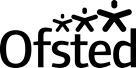 Inspection report: Cygnets Nursery, 30 November 2018	5 of 5 The Office for Standards in Education, Children's Services and Skills (Ofsted) regulates and inspects to  
achieve excellence in the care of children and young people, and in education and skills for learners of all  ages. It regulates and inspects childcare and children's social care, and inspects the Children and Family  
Court Advisory and Support Service (Cafcass), schools, colleges, initial teacher training, further education  and skills, adult and community learning, and education and training in prisons and other secure  
establishments. It assesses council children's services, and inspects services for looked after children,  
safeguarding and child protection. If you would like a copy of this document in a different format, such as large print or Braille, please  
telephone 0300 123 1231, or email enquiries@ofsted.gov.uk. You may reuse this information (not including logos) free of charge in any format or medium, under the  
terms of the Open Government Licence. To view this licence, visit www.nationalarchives.gov.uk/doc/open- government-licence/, write to the Information Policy Team, The National Archives, Kew, London TW9 4DU,  or email: psi@nationalarchives.gsi.gov.uk This publication is available at www.ofsted.gov.uk/resources/120354. Interested in our work? You can subscribe to our monthly newsletter for more information and updates:  
www.ofsted.gov.uk/user. Piccadilly Gate 
Store Street 
Manchester 
M1 2WD T: 0300 123 4234 
Textphone: 0161 618 8524 
E: enquiries@ofsted.gov.uk 
W: www.ofsted.gov.uk © Crown copyright 2018 This inspection: Good 2 Previous inspection: Not applicable Effectiveness of leadership and management Effectiveness of leadership and management Good 2 Quality of teaching, learning and assessment Quality of teaching, learning and assessment Good 2 Personal development, behaviour and welfare Personal development, behaviour and welfare Outstanding 1 Outcomes for children Outcomes for children Good 2 Unique reference number Local authority Inspection number Type of provision Registers Day care type Age range of children Total number of places Number of children on roll Name of registered person Registered person unique  reference number Date of previous inspection Telephone number 